INVITATION TO ATTEND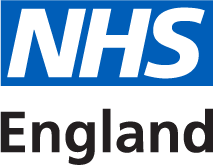 Safeguarding Learning Together WeekBearing Witness to Child Sexual Abuse and
Child Sexual Exploitation 27 June 2022 – 1 July 2022
12noon to 1pm each day
NHS Safeguarding are pleased to invite you to the following events to be inspired and bear witness to effect change.This year we have 7 fabulous speakers who will be presenting on Child Sexual Abuse and Child Sexual Exploitation.Anyone can join, so feel free to share this invitation with your colleagues, friends andthose who may benefit.Please join us on the safeguarding FutureNHS workspace.Follow us on @NHSsafeguarding for blogs and updates.                              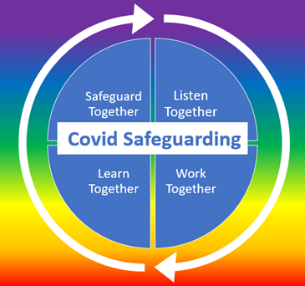               Tweet about it using:
               #NHSsafeguarding
               #teamCNO
   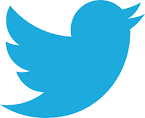 DateTopicSpeakersMonday 27 June 2022Host: Catherine RandallLink to register HereAn overview of the threat from online Child Sexual Abuse and the NCA’s response to degrading that threatSean SuttonNational Crime AgencyWednesday 29 June 2022Host: Cathy SheehanLink to register HereSupporting practice in tackling child sexual abuseLisa McCrindleThe Centre of Expertise on Child Sexual AbuseThursday 30 June 2022Host: Kenny GibsonLink to register HereTelford and Wrekin Health Child Programme 0-19 service modelSharon Clark, Karen Kerr, Julie Fozzard
School Health in Telford and Wrekin Friday 1 July 2022Host: Becs ReynoldsLink to register HereThe Knock – the impact on partners, children, and extended family when a family member is investigated for downloading abusive images of childrenProfessor Tink PalmerMarie Collins FoundationLucy Roberts
Lived experienceAnglia Ruskin University